RICHIESTA AGEVOLAZIONE TARI 2020Il/La sottoscrittaIn qualità di :sotto la propria responsabilità e consapevole di quanto previsto dall’art. 76 del D.P.R. 28/12/2000 n. 445 sulla responsabilità penale cui può andare incontro in caso di dichiarazioni mendaci e di falsità in atti. Consapevole di quanto previsto dall’art. 75 del D.P.R. 28/12/2000 n. 445 che prevede la decadenza dai benefici eventualmente conseguenti al provvedimento emanato sulla base della dichiarazione non veritieraDICHIARAche a causa dell’attuale situazione epidemiologica COVID- 19: La propria attività è stata soggetta a sospensione dal  ….……/…….…./…………. al ………../.……/…………(tabella 1a- allegato A - delibera ARERA 158/2020)La propria attività è stata soggetta a sospensione (ancora in corso alla data della delibera ARERA) dal ….……/…….…./…………. al ………../.……/………….(tabella 1b- allegato A - delibera ARERA 158/2020)La propria attività è stata parzialmente sospesa dal ….……/…….…./…………. al ………../.……/…………per _______________________________ e consentita solo per _________________(tabella 2 - allegato A - delibera ARERA 158/2020)La propria attività è stata ridimensionata per calo della domanda o volontariamente chiusa dal….……/…….…./…………. al ………../.……/………… (tabella 3 - allegato A - delibera ARERA 158/2020)CHIEDEDi poter beneficiare dell’agevolazione TARI per l’anno 2020 ai sensi  dell’art. 31 bis del Regolamento della IUC – componente TARI ( deliberazione del Consiglio Comunale n. 18 del 22.07.2020)  introdotto a seguito dell’emergenza COVID- 19 e secondo le modalità previste dalla deliberazione del Consiglio Comunale n. 19 del 22.07.2020. INOLTRE DICHIARAdi essere iscritto nel ruolo TARI che quanto dichiarato può essere in qualunque momento controllato dall’Ufficio, con recupero di quanto dovuto per tassa, sanzioni ed interessi. Ploaghe, 	                                        firma richiedente 	________________________________________			firma richiedente NON COMPILARE – RISERVATO ALL’UFFICIO RAGIONERIAProt___________RAG Spettabile_________________________________E mail____________________________________ OGGETTO: ESITO DOMANDA Riduzione  TARI 2020 UTENZE NON DOMESTICHE Vista la richiesta di           __________________________________________________________________ Visti gli accertamenti effettuatiSi Autorizza Per Il 2020 la Riduzione del  _______  % Del Tributo Comunale Sui Rifiuti (Tari) ***************************************************************************************Non Si Autorizza La Riduzione Del Tributo Comunale Sui Rifiuti (TARI)  per i seguenti motivi:_____________________________________________________________________________________________________________________________________________________________________________ _______________________________________________________________________________________ _______________________________________________________________________________________Ploaghe, 		 Il Responsabile del Tributo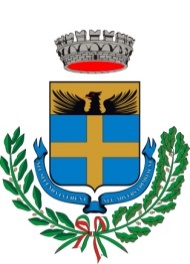 C O M U N E    D I    P L O A G H EPROVINCIA DI SASSARI2° Settore FinanziarioServizio TributiPiazza San Pietro n°1 – Tel. 079/4479906  e-mail settorefinanziario.ploaghe@legalmail.it	DATI DEL CONTRIBUENTE	DATI DEL CONTRIBUENTE	DATI DEL CONTRIBUENTE	DATI DEL CONTRIBUENTE	DATI DEL CONTRIBUENTE	DATI DEL CONTRIBUENTE	DATI DEL CONTRIBUENTE	DATI DEL CONTRIBUENTE	DATI DEL CONTRIBUENTECognomeCognomeNomeNomeNomeNomeNomeNomeNomeComune o Stato Estero Di NascitaProv. Prov. Prov. Prov. Data Di Nascita Data Di Nascita         SessoM               F                                        SessoM               F                                Residente In Residente In Residente In Residente In Cap Cap Cap ProvProvVia/PiazzaVia/PiazzaVia/PiazzaNNNScala Scala IntIn riferimento alla denuncia precedentemente presentata per il pagamento della tassa sui rifiuti ( TARI)In riferimento alla denuncia precedentemente presentata per il pagamento della tassa sui rifiuti ( TARI)In riferimento alla denuncia precedentemente presentata per il pagamento della tassa sui rifiuti ( TARI)In riferimento alla denuncia precedentemente presentata per il pagamento della tassa sui rifiuti ( TARI)In riferimento alla denuncia precedentemente presentata per il pagamento della tassa sui rifiuti ( TARI)In riferimento alla denuncia precedentemente presentata per il pagamento della tassa sui rifiuti ( TARI)In riferimento alla denuncia precedentemente presentata per il pagamento della tassa sui rifiuti ( TARI)In riferimento alla denuncia precedentemente presentata per il pagamento della tassa sui rifiuti ( TARI)In riferimento alla denuncia precedentemente presentata per il pagamento della tassa sui rifiuti ( TARI)TITOLARE DELLA DITTA INDIVIDUALE                                 LEGALE RAPPRESENTANTE DELLA SOCIETA’TITOLARE DELLA DITTA INDIVIDUALE                                 LEGALE RAPPRESENTANTE DELLA SOCIETA’TITOLARE DELLA DITTA INDIVIDUALE                                 LEGALE RAPPRESENTANTE DELLA SOCIETA’TITOLARE DELLA DITTA INDIVIDUALE                                 LEGALE RAPPRESENTANTE DELLA SOCIETA’TITOLARE DELLA DITTA INDIVIDUALE                                 LEGALE RAPPRESENTANTE DELLA SOCIETA’TITOLARE DELLA DITTA INDIVIDUALE                                 LEGALE RAPPRESENTANTE DELLA SOCIETA’Ragione socialeRagione socialeRagione socialeCodice ATECOCodice ATECOCodice ATECOSede legaleSede legaleSede legaleSede legaleSede legaleSede legaleVia/ piazzaVia/ piazzan. n. n. Codice Fiscali/ P.IvaTel. Tel. Tel. Indirizzo E- Mail Indirizzo E- Mail Sede OperativaSede OperativaSede OperativaSede OperativaSede OperativaSede OperativaAttività EsercitataAttività EsercitataAttività EsercitataAttività EsercitataAttività EsercitataAttività EsercitataINFORMATIVA PER IL TRATTAMENTO DEI DATI PERSONALIAI SENSI DEL GDPR N. 679/2016 E d.Lgs. 101/2018 Il Comune di Ploaghe, in qualità di Titolare del trattamento, informa che i suoi dati personali saranno trattati esclusivamente per le finalità istituzionali che rientrano nell’esecuzione di un compito di interesse pubblico o connesso all’esercizio di un pubblico potere, nonché per l’adempimento di obblighi di legge. Per i dati personali forniti potrà in qualunque momento e nelle forme stabilite dalla normativa, esercitare i diritti previsti dagli artt. 15 e seguenti del GDPR, rivolgendosi direttamente al titolare (Comune di Ploaghe, p.zza S. Pietro, 1 -07017 Ploaghe) oppure al DPO (avvalessandrasebastianaetzo@cnf.pec.it). L’informativa completa è disponibile presso gli uffici comunali. Dichiaro di aver preso visione dell’informativa C O M U N E    D I    P L O A G H EPROVINCIA DI SASSARI2° Settore FinanziarioServizio TributiPiazza San Pietro n°1 – Tel. 079/4479906  e-mail settorefinanziario.ploaghe@legalmail.it